AARHUS UNIVERSITET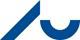 HealthTidsnormer for censorhonorar på Health Tidsnormer for censorhonorar på Health EksamenTidsnorm pr. eksamenMundtlig eksamenMundtlig eksamenMundtlig eksamen Anført eksaminationstid + 5 minutter pr. eksamen. Fuld aflønning for studerende som udebliver på dagenMultiple choiceMultiple choiceMultiple choice1,5 time til læsning og godkendelse ved 10 itemsStedprøve/Kort-tids hjemmeopgaver Stedprøve/Kort-tids hjemmeopgaver Skriftlig eksamen 1-2 timer20 min. pr. besvarelseSkriftlig eksamen 3 timer30 min. pr. besvarelseSkriftlig eksamen 4 timer40 min. pr. besvarelseSkriftlig eksamen 5 timer50 min. pr. besvarelseSkriftlig eksamen 6 timer60 min. pr. besvarelse Skriftlige hjemmeopgaver af længere varighed Skriftlige hjemmeopgaver af længere varighed Hjemmeopgaver1 time pr. opgave pr. 10 ECTS*Hjemmeopgaver med mundtlig eksamen1 time pr. opgave pr. 10 ECTS*  + anført eksaminationstid *Ved gruppeopgaver: + 15 min. pr. 10 ECTS pr. ekstra studerende i gruppenAfsluttende prøverAfsluttende prøverBachelorprojekt og speciale uden forsvar2,5 timer pr. opgave pr. 10 ECTS*Bachelorprojekt, professionsbachelorprojekt, masterprojekt og speciale med mundtligt forsvar2,5 time pr. opgave pr. 10 ECTS*  + anført eksaminationstid *Ved gruppeopgaver: + 30 min. pr. 10 ECTS pr. ekstra studerende i gruppenSærlige prøverSærlige prøverA-prøve Dans og performance (idræt): praktisk og mundtlig prøve30 min/studOdontologisk klinik (del af kandidatspecialet)1 time og 13 min. pr. stud.Funktionel Anatomi og Histologi (medicin) Præparatprøve 45 min. + 30 min mundtlig 65 min. pr. stud.